新 书 推 荐中文书名：《太累了，不想吵架：父母保持稳固关系必备的13种基本冲突解决法》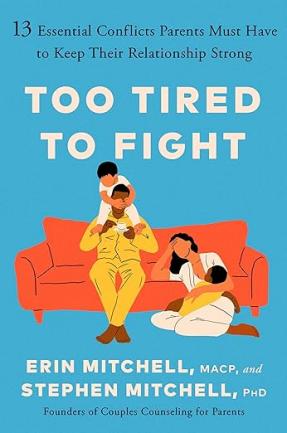 英文书名：Too Tired to Fight: 13 Essential Conflicts Parents Must Have to Keep Their Relationship Strong作    者：Erin Mitchell and Stephen Mitchell出 版 社：Penguin/Putnam代理公司：ANA/Zoey页    数：368页出版时间：2024年7月代理地区：中国大陆、台湾审读资料：电子稿类    型：家庭关系版权已授：英联邦、罗马尼亚揭秘让许多夫妻在有了孩子后沟通受阻的13个冲突内容简介：Instagram人气顾问艾琳·米切尔（咨询心理学硕士）（Erin Mitchell, MACP）和斯蒂芬·米切尔博士（Stephen Mitchell, PhD）作品，揭秘让许多夫妻在有了孩子之后沟通受到阻碍的13个冲突。变成父母会从根本上改变夫妻之间的关系，大多数父母在处理孩子、工作和生活需求后已精疲力竭，无法将夫妻关系放在首位，继而导致冲突不断，造成难以承受的焦虑、愤怒、情感伤害甚至孤独感……而这时候正是最需要伴侣支持的时候。积极的一面是：冲突其实是你努力与伴侣建立联系的信号，只是你没有意识到。艾琳·米切尔和斯蒂芬·米切尔（Stephen Mitchell）是一对正在育儿的夫妇，在《太累了，不想吵架》一书中，两人利用二十多年的心理咨询经验，指导夫妻们解决有了孩子之后保持稳固的伴侣关系所必需的13种冲突：- 冲突1：“我的生活改变了，而你的却没有” - 冲突2：“你不把我当父母看”- 冲突3：“我受够肢体接触了” - 冲突4：“我什么都做不好” - 冲突5：“这活该谁做”- 冲突6：“我压力太大”- 冲突7：“我比你更累” - 冲突8：“我们在哪里过节” - 冲突9：“我的方式是对的”- 冲突10：“我该不该在家带孩子” - 冲突11：“性生活？什么性生活”- 冲突12：“我烦你家人”- 冲突13：“你能不能别揪着这事不放了”在每种情景中，艾琳和斯蒂芬都会展示这种冲突是如何在家庭中发生的，并提供脚本、练习和“正确吵架”的公式，以求将冲突及时转化为心意相通。两位作者的秘诀是：一定要有意向伴侣进行表达或者倾听伴侣表达，而不是简单发泄或是仅仅根据压力反应系统做出反应。夫妻可以一起解决为人父母的“痛点”，一起建立更快乐、更健康的关系。本书卖点：拥有忠实粉丝的全明星作家：艾琳和斯蒂芬·米切尔是持证治疗师，也是“创造你的夫妻故事”（Create Your Couple Story）联合创始人，该公司专注于为夫妻提供有研究依据、心理上可以接受的在线教育。他们在Instagram上拥有23.6万粉丝，每月播客下载量达6000次，每周向5000多名订阅者发送时事通讯。他们的忠实受众渴望一本能将方法付诸实践的书。向为人父母的夫妇提供具体的、可行的建议：这本书是为那些给13 Things Mentally Strong People Don’t Do、Talk to Me Like I’m Someone You Love、和Fair Play等书贡献销量的父母和夫妻而写的。《太累了，不想吵架》不仅指出了夫妻间的问题所在，还提供了父母夫妻可以在家中实施的解决方案。吵架从未如此有趣：虽然一本关于解决父母之间冲突的书听起来可能很严肃，但艾琳和斯蒂芬以轻松、沟通的语气写作，让夫妻们以轻松愉悦、兴致勃勃的心境地投入到这种反思工作中。作者简介：艾琳和斯蒂芬·米切尔（Erin Mitchell and Stephen Mitchell）是“为人父母的夫妻咨询”（Couples Counseling for Parents）的共同创办人，该公司致力于为夫妻提供有研究依据的、心理健康的在线教育。两人都受过临床教育：斯蒂芬获得了医学家庭治疗博士学位，艾琳获得心理咨询硕士学位。艾琳和斯蒂芬在提供心理咨询和教育方面共有23年的经验，他们已经结婚15年，有3个孩子。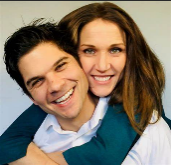 媒体评价：“一本开创性的、富有洞察力的书，重新定义了父母如何看待关系中的冲突……他们在实战中使用的将冲突化为沟通的方法创造了奇迹，他们提供的的脚本和值得反思的问题是你在父母-夫妻之旅中可以随身携带的完美工具。这本书应该是所有有孩子的伴侣必读的!”——米歇尔•博芭（Michele Borba），教育学博士，《温暖的孩子更成功》（UNSELFIE）一书作者“对夫妻和父母来说，这是无价的资源……《太累了，不想吵架》为如何避开最常见的育儿陷阱、从冲突走向亲密提供了清晰的路线图。通过现实生活中的对话例子和实用技巧，它解决了伴侣们不可避免地会遇到的最常见的情况。出路总是存在的。强烈推荐。”——杰茜卡·乔尔·亚历山大(Jessica Joelle Alexander)，《跟丹麦父母学幸福教育》（THE DANISH WAY OF PARENTING）一书作者“首先，这不仅是一本育儿书，也是一本关系书，它是如此聪明和中肯，以至于读者基本上都能识别几乎在任何关系中都存在的微妙的轻视、控制问题和对‘什么是公平’的真正困惑。当这种情况中有了孩子的加入，事情只会变得更糟……米切尔夫妇的天才之处在于把两个陷入僵局的人和一对‘不可能’的搭档变成了有同理心的盟友。当你感到不知所措，得不到伴侣的陪伴时，这本书是让你们重新成为向同一个目标奋斗的战友的捷径。”——南希·德雷福斯（Nancy Dreyfus），心理学博士，《把我当你爱的人来沟通》（TALK TO ME LIKE I'M SOMEONE YOU LOVE）的作者感谢您的阅读！请将反馈信息发至：版权负责人Email：Rights@nurnberg.com.cn安德鲁·纳伯格联合国际有限公司北京代表处	北京市海淀区中关村大街甲59号中国人民大学文化大厦1705室, 邮编：100872电话：010-82504106,   传真：010-82504200公司网址：http://www.nurnberg.com.cn书目下载：http://www.nurnberg.com.cn/booklist_zh/list.aspx书讯浏览：http://www.nurnberg.com.cn/book/book.aspx视频推荐：http://www.nurnberg.com.cn/video/video.aspx豆瓣小站：http://site.douban.com/110577/新浪微博：安德鲁纳伯格公司的微博_微博 (weibo.com)微信订阅号：ANABJ2002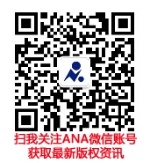 